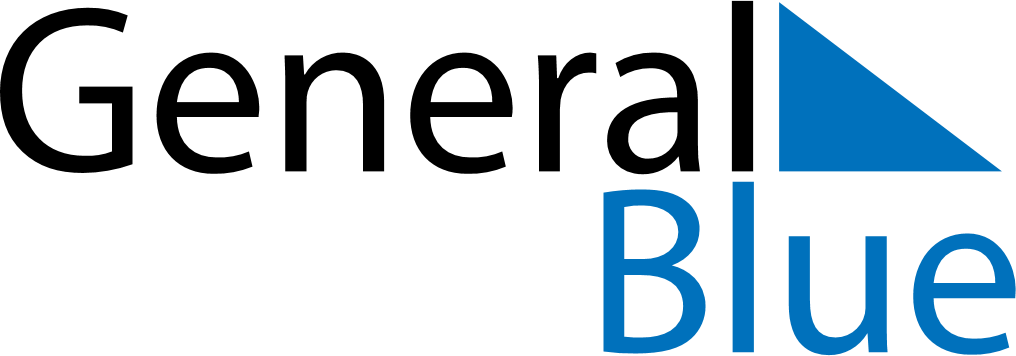 February 2018February 2018February 2018CyprusCyprusSundayMondayTuesdayWednesdayThursdayFridaySaturday123456789101112131415161718192021222324Ash SundayClean Monday25262728